LA MAISON DE NOS VES !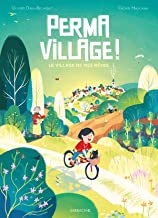 Quand un illustrateur rencontre 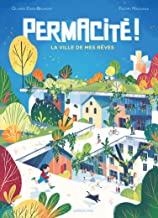 des élèves, ça donne des idées…Découvrez l’expo de vos futures maisons à Cellieu !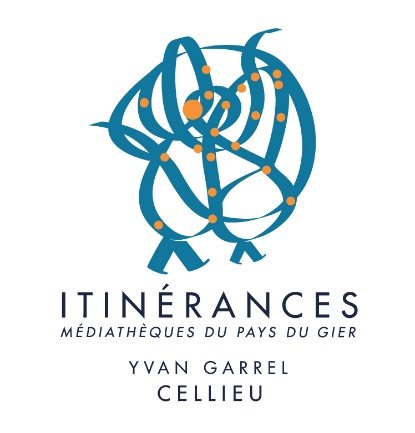 Médiathèque Yvan GarrelMardi 10-12h/ 14-18h ●Mercredi 14-18h ●Samedi 10-12h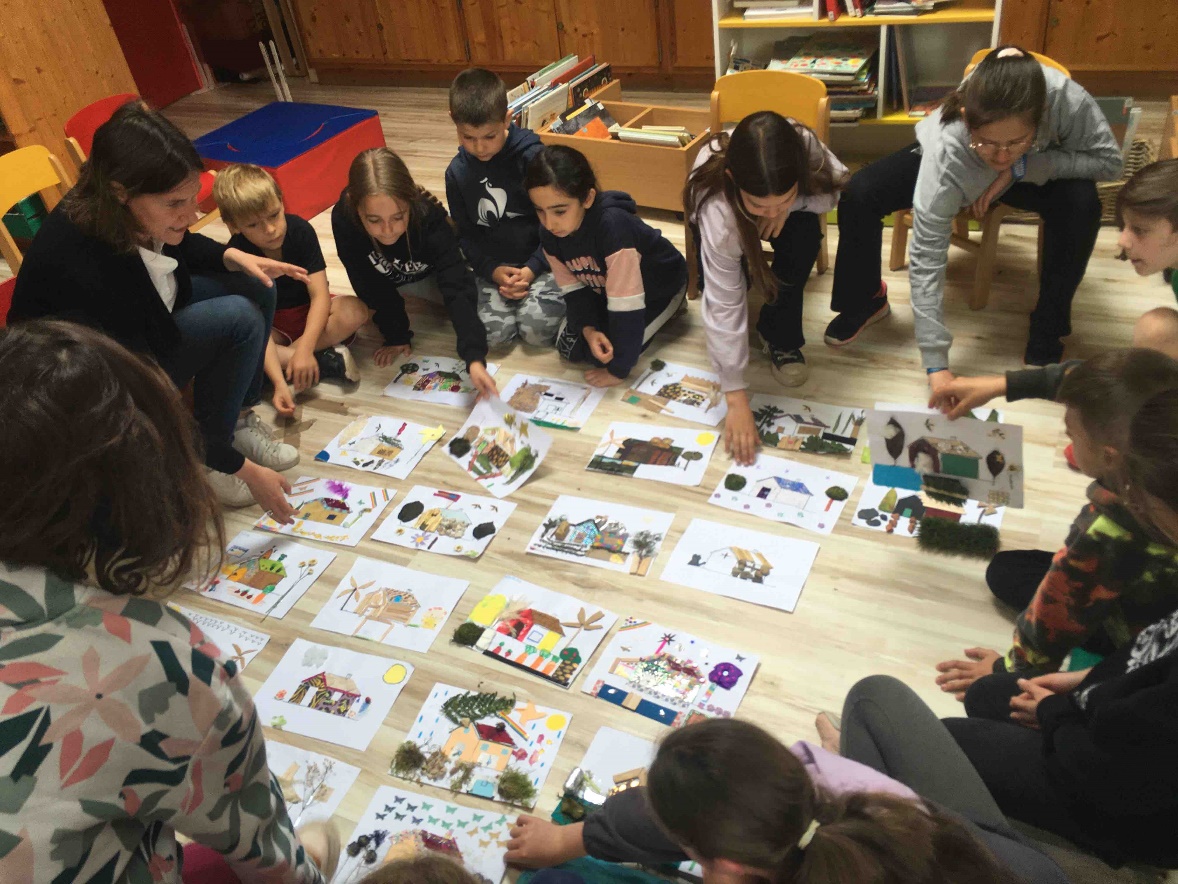  										 Ecole St Joseph, Ce2 et CMEcole Daudet, classe de CE2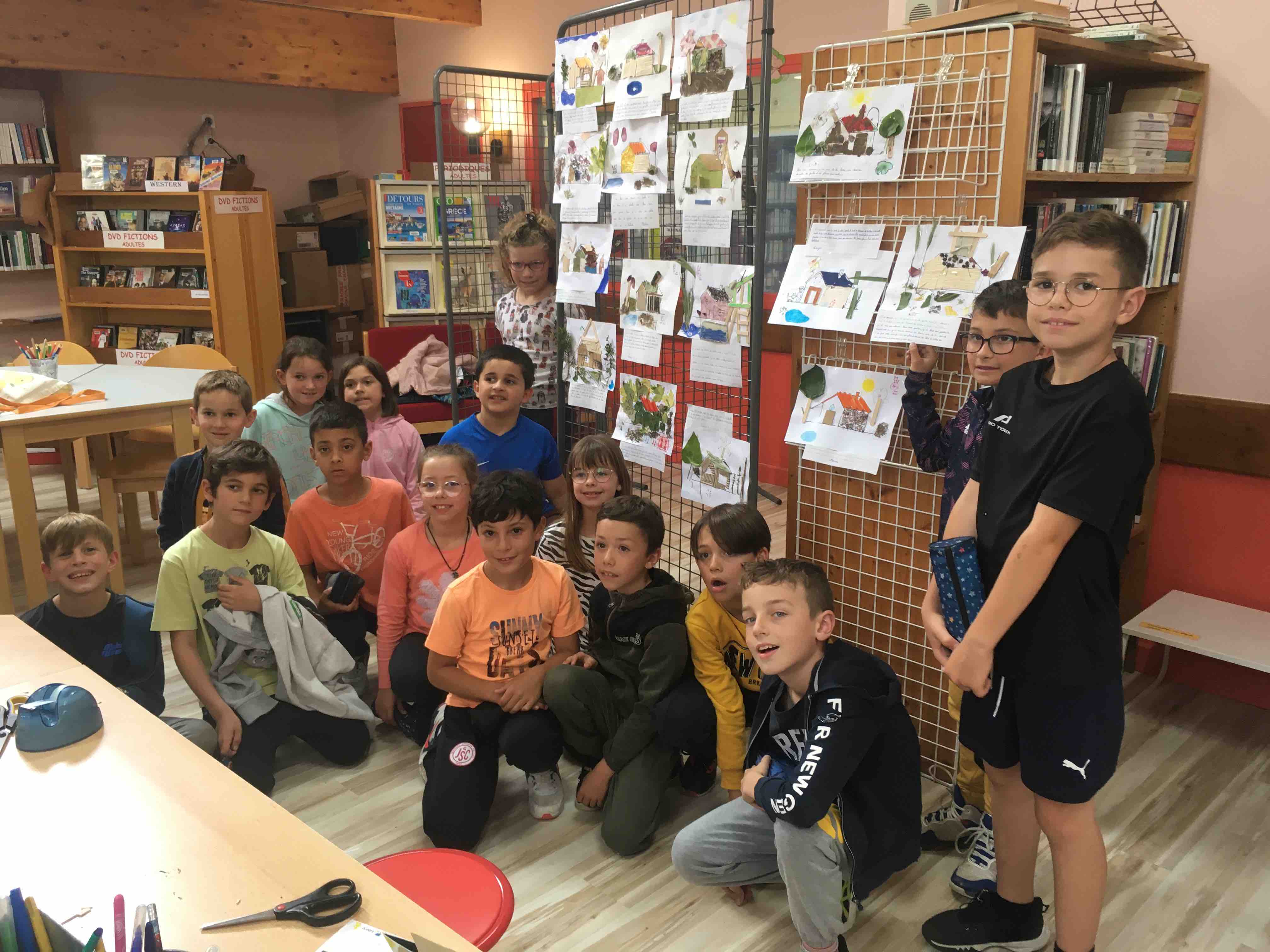 